PaysMauritanie par Émile jacques  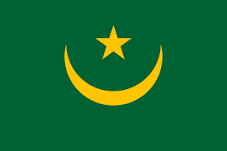 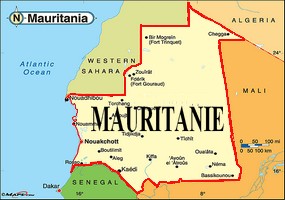 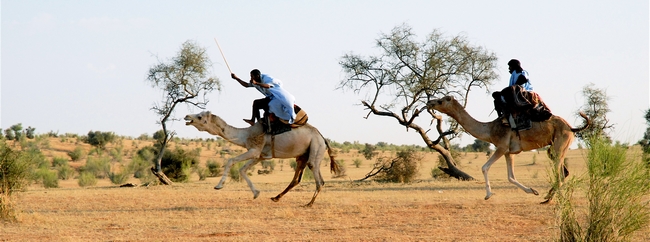 Mauritanieannéestaux de scolarisation199940,3200040,1200136,9200237,6200334,7200427,9200529,3200626,8200726,1200829,5200930,2201029,8201129,1201230,2201327,3201424,9